В 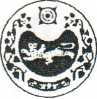 Об ограничении розничной   продажи алкогольной продукции и пиваВ связи с проведением праздничных мероприятий, посвященных проведению выпускных мероприятий и празднования Дня молодежи, в целях обеспечения общественного порядка и безопасности граждан в местах массового скопления, в соответствии с Федеральным законом Российской Федерации от 06.10.2003 года № 131-ФЗ «Об общих принципах организации местного самоуправления», Федеральным законом Российской Федерации от 22.11.1995 года № 171- ФЗ «О государственном регулировании производства и оборота этилового спирта и спиртосодержащей продукции», ст. 7 Закона Республики Хакасия от 20.12.2005 года № 94-ЗРХ «О государственном регулировании производства и оборота этилового спирта, алкогольной и спиртосодержащей продукции на территории Республики Хакасия», руководствуясь ст. 46 Устава Администрация Усть-Абаканского поссоветаПОСТАНОВЛЯЕТРуководителям торговых точек независимо от формы собственности и индивидуальным предпринимателям  25 июня 2022 года (выпускные мероприятия) и  27 июня 2022 года (День молодежи) с 00.00 ч. до 24.00 ч. по местному времени установить полный запрет на розничную продажу алкогольной продукции (пива и пивных напитков, сидра, пуаре, медовухи) на территории рп. Усть-Абакан.Постановление опубликовать (обнародовать) в установленном порядке, а так же разместить на официальном сайте Администрации Усть-Абаканского поссовета.Контроль за исполнением настоящего постановления оставляю за собой.Глава Усть-Абаканского поссовета                                          Н.В. ЛеонченкоРОССИЯ ФЕДЕРАЦИЯЗЫ		    РОССИЙСКАЯ ФЕДЕРАЦИЯ       ХАКАС РЕСПУБЛИКАНЫН                        РЕСПУБЛИКА ХАКАСИЯ                   АFБАН ПИЛТİРİ			          АДМИНИСТРАЦИЯ РАЙОНЫ АДМИНИСТРАЦИЯЗЫ         УСТЬ-АБАКАНСКОГО ПОССОВЕТА                                                                          ПОСТАНОВЛЕНИЕОт  14.06.2022 г.№  82- прп. Усть-Абакан